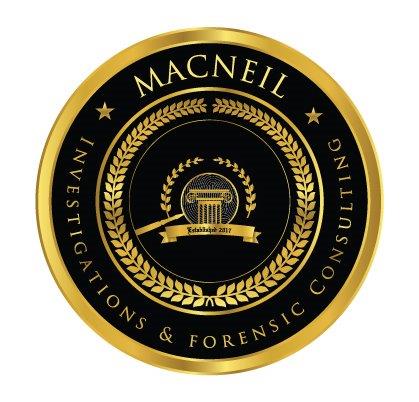 		MacNeil Investigations & Forensic Consulting	Forensic Digital PhotographyRegister Now! Class Size is LimitedCost: $329.00 per attendeeDate: TBD (2 day /16 hour)Times: 0830-1630 dailyREGISTRATION FORMCourse Location: TBDName (to be printed on certificate)Name (to be printed on certificate)Name (to be printed on certificate)Name (to be printed on certificate)Police Department/AgencyPolice Department/AgencyPolice Department/AgencyPolice Department/AgencyMailing Address:Mailing Address:Mailing Address:Telephone:City:City:State:Zip Code:Your Email:Your Email:Emergency Contact:Emergency Contact:Payment Method:PO (must be attached)CheckMaster CardVisaMaster CardVisaName on Card:Credit Card Number:Credit Card Number:Expiration Date:Billing Address (if the same as mailing address check here )Billing Address (if the same as mailing address check here )Billing Address (if the same as mailing address check here )Telephone:City City State:Zip Code:Please email completed registration to: training@macneilpi.comPlease email completed registration to: training@macneilpi.comPlease email completed registration to: training@macneilpi.comPlease email completed registration to: training@macneilpi.comFull payment is required prior to first day of class.  Cancellations will be handled as follows: cancellations made 45 days prior to the first day of class will receive a full refund; cancellations made within 30-44 days will be refunded at 50% of the course cost; and cancellations made less than 30 days will not be refunded. Full payment is required prior to first day of class.  Cancellations will be handled as follows: cancellations made 45 days prior to the first day of class will receive a full refund; cancellations made within 30-44 days will be refunded at 50% of the course cost; and cancellations made less than 30 days will not be refunded. Full payment is required prior to first day of class.  Cancellations will be handled as follows: cancellations made 45 days prior to the first day of class will receive a full refund; cancellations made within 30-44 days will be refunded at 50% of the course cost; and cancellations made less than 30 days will not be refunded. Full payment is required prior to first day of class.  Cancellations will be handled as follows: cancellations made 45 days prior to the first day of class will receive a full refund; cancellations made within 30-44 days will be refunded at 50% of the course cost; and cancellations made less than 30 days will not be refunded. Attendees will receive written course confirmation prior to the course start date.Attendees will receive written course confirmation prior to the course start date.Attendees will receive written course confirmation prior to the course start date.Attendees will receive written course confirmation prior to the course start date.MacNeil Investigations & Forensic Consulting reserves the right to cancel the above course due to unforeseen circumstances outside of our control; we strongly encourage necessary travel arrangements to be made upon written confirmation.MacNeil Investigations & Forensic Consulting reserves the right to cancel the above course due to unforeseen circumstances outside of our control; we strongly encourage necessary travel arrangements to be made upon written confirmation.MacNeil Investigations & Forensic Consulting reserves the right to cancel the above course due to unforeseen circumstances outside of our control; we strongly encourage necessary travel arrangements to be made upon written confirmation.MacNeil Investigations & Forensic Consulting reserves the right to cancel the above course due to unforeseen circumstances outside of our control; we strongly encourage necessary travel arrangements to be made upon written confirmation.